                                                                                                                               Your Best Friend Onward Grants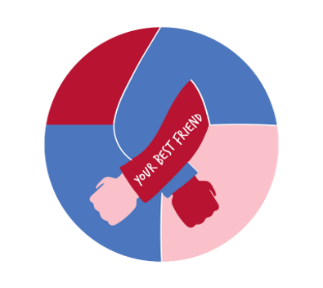 Application Form for large grants £10,000 to £25,000Please complete this form, giving us as much information as possible. You don’t have to fill it all in in one go as you can save it and return to it later. We’re very happy if you’d prefer to send your answers to section 3 in as an audio or video message instead of writing it.As Your Best Friend is a project which aims to increase understanding about toxic relationships and give young women, girls, and non-binary people the confidence and knowledge to support their friends, applications to the Your Best Friend Fund must also aim to complete these objectives. As young people will be assessing each application to decide who will receive funding, it is important that you keep your applications summarised in a way that is informative but accessible to young people reading them. Please ensure you have read and clearly understand all the guidance notes before filling out and submitting an application.	Section 1 – contact informationSection 2 – about your organisationWhat does your organisation do? (max 200 words)Please give the name and contact details of an external referee who knows your organisationSection 3 – about the project or idea you are applying for a grant for (This section can be a video or audio submission if you prefer, but please make sure you answer each question)When will your project start: When will your project end:What is your motivation for applying? Is there a problem or an opportunity you want to do something about and why do you think you are in a good position to do this? (max 400 words)Please describe the idea or project you would like a grant for, who will benefit and how. (max. 400 words) Which of the following best describes how young people will be involved? How many young people do you think your idea or project will reach and how have you calculated that? We’d like to know more about the young people your idea or project will reach, so please tick all that apply:What do you hope to change or improve because of your project? Please give us 3 outcomes and tell us how you think you will achieve them. (max 600 words)Please give an example of when you have built meaningful and supportive relationships with young people. What did you do? Why do you think you gained young people’s trust? (max 300 words)Please give an example of when you have worked with young people to make change happen. What did you do? How were young people involved? What were the results? (max 300 words)Section 4 – financial questionsHow much are you applying for? £…………Please fill in this simple budget to give us an idea of how you would spend a grant.  Please remember that we will hold 10% of any grant back until we receive an end of grant report:To give us an idea of the size of your organisation, what was your organisation’s annual turnover last year? £……………..Section 5 – policies Do you have any of the following policies in place? If not, and you are successful in getting a grant, we may be able to help with any that are missing.Section 6 –authorisationBy signing below, you are confirming that:you have read and understood the Your Best Friend grant guidelinesthe information you have given us is correctyou are authorised to make this application on behalf of your organisationSigned: ……………………….Date: ………………………….Unfortunately, we will not be able to give grants to everyone who applies. Your Best Friend is committed to supporting everyone, whether or not they are awarded a grant. If you are interested in being part of the Your Best Friend network and receiving information and resources you can use for free, please highlight this box and a member of our team will be in touch. Thank you for applying and good luck.	Name of organisationAddressYour nameYour position or role in the organisationEmail addressTelephone numberWebsite or Instagram, if you have oneIs this organisation a registered charity? Yes/NoIf yes, what is your Registered Charity Number?If no, what is the status of your group / organisation (e.g. CIC, social enterprise, constituted voluntary group)?If you are a CIC, please provide your company numberName OrganisationAddressEmail Telephone Number We will run something for young peopleWe will involve young people in designing and running the projectYoung people are leading this project Age 13-16Age 16-18Age 18-21Age 18-24Specific ethnicity, please say whichSpecific disability, please say whichSpecific gender identity, please say whichAcross England and WalesNorth EnglandSouth EnglandWalesItem£Staff costsDelivery costs (please describe)Venue costsOtherTotalConstitution document: Yes/NoSafeguarding policyEqual opportunities, or equality and inclusion policyHealth and safety policy